Shtojca1. Formulari standard i aplikimit për certificate të legalizimit për kategorinë I dhe shtëpitë e kategorisë II (mbi 450m2)DREJTORATI  PËR URBANIZËM DHE MBROJTJE TË MJEDISITKategorizimi i ndërtimeve behet sipas Udhëzimit Administrativ të MMPH, nr. 04/2017 për Kategorizimin e Ndërtimeve, shtojcat 1 dhe 2Dokumentet në vijim, përveç pikës 7, dorëzohen në një (1) original dhe dy (2) kopje. Dokumentet në pikën 7 dorëzohen në tri (3) kopje fizike dhe një (1) kopje digjitale -  pjesët grafike në format PDF dhe DWG.
iNëse aplikuesi është person i autorizuar, atëherë aplikuesi duhet të sigurojë një autorizim me shkrim të noterizuar nga pronari që i jep aplikuesit autoritetin për të dorëzuar aplikacionin.Vërejtje: Për informata shtesë rreth këtij aplikacioni mund t’idrejtoheni Drejtorisë për Urbanizëm dhe Mbrojtje të Mjedisit në:Tel. +383 45 982 000, ose permes postës elektronike: rajan.arapi@rks-gov.net dhe flora.berisha@gmail.com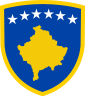 R E P U B L I K A     E    K O S O V Ë SR E P U B L I C    OF    K O S O V OR E P U B L I K A    K O S O V AKOMUNA E PEJËS    MUNICIPALITY OF PEJA     OPŠTINA   PEĆ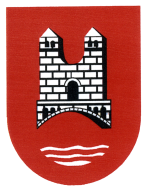 Vetëm për përdorim në zyrëVetëm për përdorim në zyrëNumri i vrojtimit i lejesData e pranimit:Pranuarnga:Informatat rreth AplikuesitInformatat rreth AplikuesitA është aplikuesi i autorizuar?    Jo      Po Nëse po, aplikimit i bashkëngjitet marrëveshja e noterizuar me pronarin e ndërtimit pa lejeA është aplikuesi i autorizuar?    Jo      Po Nëse po, aplikimit i bashkëngjitet marrëveshja e noterizuar me pronarin e ndërtimit pa lejeA është aplikuesi i autorizuar?    Jo      Po Nëse po, aplikimit i bashkëngjitet marrëveshja e noterizuar me pronarin e ndërtimit pa lejeA është aplikuesi i autorizuar?    Jo      Po Nëse po, aplikimit i bashkëngjitet marrëveshja e noterizuar me pronarin e ndërtimit pa lejeEmri:Nr. i ID:Nr. i ID:Adresa:Telefoni:Kontakti permes telefonit apo permes emailit?Kontakti permes telefonit apo permes emailit?E-maili:Kontakti permes telefonit apo permes emailit?Kontakti permes telefonit apo permes emailit?2.Informatat rreth pronarit të ndërtimit2.Informatat rreth pronarit të ndërtimit2.Informatat rreth pronarit të ndërtimit2.Informatat rreth pronarit të ndërtimitEmri:Nr.i ID:Adresa:3.Detajet rreth ndërtimit3.Detajet rreth ndërtimit3.Detajet rreth ndërtimit3.Detajet rreth ndërtimit3.Detajet rreth ndërtimitAdresa e ndërtimit (ose përshkrimi i lokacionit):Zona Kadastrale:Nr.i ParcelësKadastrale:Koordinatat e vendndodhjes GPS:Funksioni:Shtëpi Garazh në shërbim të shtëpisë  Objekt bujqësor (deri 600m2) Shtëpi me afarizëm/komerciale (banim mbi 50%)  Depo ku nuk deponohen mat. të rrezikshme (deri 1500m2) Tjetër:  ____________________________________________________Funksioni:Shtëpi Garazh në shërbim të shtëpisë  Objekt bujqësor (deri 600m2) Shtëpi me afarizëm/komerciale (banim mbi 50%)  Depo ku nuk deponohen mat. të rrezikshme (deri 1500m2) Tjetër:  ____________________________________________________Funksioni:Shtëpi Garazh në shërbim të shtëpisë  Objekt bujqësor (deri 600m2) Shtëpi me afarizëm/komerciale (banim mbi 50%)  Depo ku nuk deponohen mat. të rrezikshme (deri 1500m2) Tjetër:  ____________________________________________________Funksioni:Shtëpi Garazh në shërbim të shtëpisë  Objekt bujqësor (deri 600m2) Shtëpi me afarizëm/komerciale (banim mbi 50%)  Depo ku nuk deponohen mat. të rrezikshme (deri 1500m2) Tjetër:  ____________________________________________________Funksioni:Shtëpi Garazh në shërbim të shtëpisë  Objekt bujqësor (deri 600m2) Shtëpi me afarizëm/komerciale (banim mbi 50%)  Depo ku nuk deponohen mat. të rrezikshme (deri 1500m2) Tjetër:  ____________________________________________________Viti i ndërtimit: Viti i ndërtimit: Viti i ndërtimit: Viti i ndërtimit: Viti i ndërtimit: Plotësoni nën A ose nën BPlotësoni nën A ose nën BPlotësoni nën A ose nën BPlotësoni nën A ose nën BPlotësoni nën A ose nën BA) Ndërtim pa leje:Ndërtim pa leje ndërtimore  Tejkalim i lejes ndërtimore Sipërfaqja bruto e ndërtimit: ________ m² Numri i kateve të ndërtimit: ___________A) Ndërtim pa leje:Ndërtim pa leje ndërtimore  Tejkalim i lejes ndërtimore Sipërfaqja bruto e ndërtimit: ________ m² Numri i kateve të ndërtimit: ___________B) Ndërhyrje pa leje në ndërtimin me leje:Mbindërtim Zgjerim Ndërhyrje pa leje në brendi të ndërtesës Sipërfaqja bruto ndërhyrjes: _______ m² Numri i kateve të ndërhyrjes: _________B) Ndërhyrje pa leje në ndërtimin me leje:Mbindërtim Zgjerim Ndërhyrje pa leje në brendi të ndërtesës Sipërfaqja bruto ndërhyrjes: _______ m² Numri i kateve të ndërhyrjes: _________B) Ndërhyrje pa leje në ndërtimin me leje:Mbindërtim Zgjerim Ndërhyrje pa leje në brendi të ndërtesës Sipërfaqja bruto ndërhyrjes: _______ m² Numri i kateve të ndërhyrjes: _________3A. Dëshmitë se aplikuesi është përfitues I skemës së ndihmës sociale në Kosovë janë bashkangjiturPoJo3A. Dëshmitë se aplikuesi është përfitues I skemës së ndihmës sociale në Kosovë janë bashkangjitur4. Dëshmi të mbindërtimin e kryer para dates 05.09.2018:PoJoN/Aia.Ortofoto zyrtare ose fotografi tjera ajrore apo satelitore të realizuara para datës 05.09.2018, në të cilën shihet ndërtimi.Nëse ekzistimi i ndërtimit nuk mund të vërtetohet sipas pikës a, aplikuesi jep një deklaratë nën betim lidhur me kohën kur është ndërtuar ndërtimi (pika b.), si dhe një nga dëshmitë të listuara nën pikat c, d, ose e.b. Deklara të nën betim lidhur me kohën kur është ndërtuar ndërtimic. Prova të pagesës së tatimit në pronëd. Prova të pagesës së faturave të shërbimeve publikee. Dokument të lëshuar nga një autoritet publikNë rast të mungesës së dëshmive nën pikat c, d, ose e, aplikuesi sjellë dy nga dëshmitë nën pikat f, g, h, i.f. Fatura të ndërlidhura për ndërtiming. Kontratë të ndërlidhur për ndërtiminh. Deklaratën betim të një dëshmitari që nuk është i lidhur me aplikuesin, pronarin e ndërtimit pa leje ose investitorini. Dokument tjetër të besueshëm që dëshmon kohën kur është ndërtuar ndërtimi5.Dëshmitë mbi të drejtën pronësore ose të drejtën e shfrytëzimit mbi parcelën:PoJoN/AiKopja e planit dhe certifikata e pronësisë jo më të vjetra se gjashtë muaj. Nëse pronari i ndërtimit pa leje nuk është pronari i regjistruar i parcelës, dorëzohet dokumentacioni i nevojshëm për të dëshmuar të drejtën pronësore ose të drejtën e shfrytëzimit mbi parcelën.6.Profesionisti që bën matjen/incizimin e ndërtimit ekzistues pa leje6.Profesionisti që bën matjen/incizimin e ndërtimit ekzistues pa leje6.Profesionisti që bën matjen/incizimin e ndërtimit ekzistues pa leje6.Profesionisti që bën matjen/incizimin e ndërtimit ekzistues pa lejeGjeodet i licencuarTelefoni:Emaili:7.Matja / incizimi i ndërtimit ekzistues pa lejePoJoN/Aa.Matjet gjeodezike- Rilevimi gjeodezik i planit të parcelës (duke përfshirë edhe pikat e kyçjes në ujësjellës, kanalizim, furnizm me energji elektrike), - Matja gjeodezike e objektit - ndërtesës (pasqyrim tridimensional - gjeometria e ndërtesës x, y, h)     - krijimi i skicave për secilin kat - bodrumit, përdhesës dhe kateve të ndërtimit.      - krijimi I regjistrit të fletparaqitjes për ndërtesa dhe pjesë të ndërtesësVërejtje: të ndërhyrjet pa leje në ndërtimet me leje, incizimi bëhet për pjesën ndërhyrjes (Matjet e mësipërmegjeodezikebëhen duke iureferuar "Katalogutpërmatjendhekrijimin e njësivekadastrale" tënxjerrëna AKK)b.Fotografitë që prezentojnë dukjet e ndërtimit pa leje (të gjitha fasadat)Verejtje: Te ndërhyrjet pa leje ne ndertimet me leje fotografitë duhet të prezentojnë ndërtesën me leje dhe ndërhyrjen pa leje (të gjitha fasadat), si dhe ndërhyrjen pa leje si të veçantë (të gjitha fasadat)  8. Deklarata e pronarit të ndërtimit pa leje (shtojca 1B)PoJo8. Deklarata e pronarit të ndërtimit pa leje (shtojca 1B)9.Deklarata e aplikuesit9.Deklarata e aplikuesitAplikoj për certifikatën e legalizimit të ndërtimit, sipas përshkrimeve në këtë formular dhe në dokumentet përcjellëse, prezentimet grafike dhe informatat shtesë. Konfirmoj se të gjitha faktet të deklaruara në këtë aplikacion janë të vërteta dhe të sakta.Aplikoj për certifikatën e legalizimit të ndërtimit, sipas përshkrimeve në këtë formular dhe në dokumentet përcjellëse, prezentimet grafike dhe informatat shtesë. Konfirmoj se të gjitha faktet të deklaruara në këtë aplikacion janë të vërteta dhe të sakta.Nënshkrimi i aplikuesit:Data (DD/MM/VVVV):Nënshkrimi i Zyrtarit kompetent:Data(DD/MM/VVVV):Vërejtje: Para aplikimit për legalizim duhet të lexohet Ligji Nr. 06/L-024 për trajtimin e ndërtimeve pa leje dhe ky UdhëzimAdministrativ për tu informuar për dokumentet e nevojshme për aplikim,apo të kërkoj sqarime në Komunë.*** Ju lutemi kërkoni nga Zyrtari/ja fletë-dëshminë për dorëzimin e kësaj kërkese dhe dokumenteve te bashkangjitura***___________________________________________Vërejtje: Para aplikimit për legalizim duhet të lexohet Ligji Nr. 06/L-024 për trajtimin e ndërtimeve pa leje dhe ky UdhëzimAdministrativ për tu informuar për dokumentet e nevojshme për aplikim,apo të kërkoj sqarime në Komunë.*** Ju lutemi kërkoni nga Zyrtari/ja fletë-dëshminë për dorëzimin e kësaj kërkese dhe dokumenteve te bashkangjitura***___________________________________________